CURRICULUM – VITAEUPINDER KAUR ASSISTANT PROFESSOR COMPUTER SCIENCE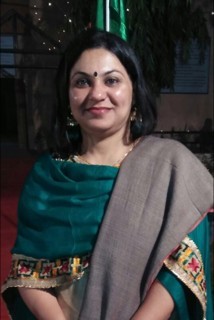 G.M.N COLLEGEAMBALA CANTT – 133001(HARYANA)EMAIL ID- upinder1981@gmail.comMOBILE NO- +91- 9812539992ACADEMIC QUALIFICATIONTEACHING EXPERIENCEAREA OF INTEREST: DATABASESUBJECTS TAUGHT: COMPUTER ORGANIZATION, RDBMS, VISUAL BASIC, OPERATING SYSTEM, DATA STRUCTURES, C, C++, NETWORKINGTopic of M.PHIL: Fault Tolerant Data Access on Open NetworksPUBLICATIONS:-Research Paper Titled “A Tool for KDD: Data Mining” published in International Journal of Advanced Research in Computer and Communication Engineering (IJARCCE) on 11, November 2016 with ISSN NO.2278-1021.Published a Research Paper entitled “AGENTS BASED COUNTERMEASURES TO DDOS ATTACKS” in International Journal of Advanced Research in Computer and Communication Engineering (IJARCCE), Volume 6, Issue 8, August 2017Published paper titled “PUF- SecV2X: PUF based Multifactor Authentication and Boundary Forwarder assisted Routing in Secure V2X Network” in International Journal of Research in Electronics and Computer Engineering (IJRECE).PRESENTATION/ATTENDED/PARTICIPATION IN SEMINARPERSONAL PROFILEFATHER NAME: S. TARLOK SINGH MOTHER NAME: MRS. DALJEET KAUR DOB: 2nd JAN, 1981MARITAL STATUS: MARRIEDPERMANENT ADDRESS: UPINDER KAURW/O S. ARVINDER SINGH H.NO. 336, TOPKHANA BAZAR AMBALA CANTT – 133001 HARYANADECLARATIONI HERE BY DECLARE THAT THE ABOVE MENTIONED INFORMATION IS CORRECT TO MY KNOWLEDGE AND BELIEFDATE:PLACE:	UPINDER KAURDEGREEBOARD/UNIVERSITYYEAR OF PASSINGM.PHIL(COMPUTER SCIENCE)C.D.L.U. SIRSA2008M.SC(COMPUTER SCIENCE)KUK2003B.COM(CAV)KUK200110+2CBSE199810thCBSE1996S.NO.DESIGNATIONCONTRACT/REGULARDEPARTMENTCOLLEGESESSION1.LECTURERCONTRACTCOMPUTERSCIENCES.A.JAIN (PG)COLLEGE,AMBALA CITY2004-20052005-20062.LECTURERCONTRACTCOMPUTERSCIENCED.A.V.COLLEGE(LAHORE),AMBALA CITY2006-20072007-20083.ASSISTANTPROFESSORREGULARCOMPUTERSCIENCEG.M.N. COLLEGE,AMBALA CANTT2008 TOTILL DATES.NO.CONFERENCE/SEMINAR/WORKSHOPTITLEPAPERPRESENTED/ATTENDEDVENUEDATE1.National seminar on Emerging trends in computer and Informationtechnology sponsored by HECAttendedG.M.N.College,Ambala Cantt07-03-20092.National seminar on Emerging Trends in IT Sector – issue and challengesAttendedS.A.Jain Institute of Management & Technology,Ambala City14-03-20093.State level seminar on relevance of basic sciences in higher educationsponsored by HEC, HaryanaAttendedG.M.N.College,Ambala Cantt06-03-20094.National seminar on Gender sensitization on legal rights of womenAttendedG.M.N.College,Ambala Cantt26-03-2010to27-03-20105.Orientation CourseParticipatedKUK12-05-2010to08-06-20106.Orientation Course of NSSParticipatedKUK05-08-2010to14-08-20107.Refresher CourseParticipatedKUK14-06-2011to04-07-20118.National seminar at DayanandMahilaMahavidyalaya,Kurukshetra sponsored by DGHEPresented paper on the topic E-Banking withSecurity ChallengesD.M.M.College,Kurukshetra11-02-20159.National seminar at Hindu Girls College, Jagadhri sponsored byICSSR, New DelhiPresented Paper on the topic Impact of SocialMedia on SocietyHindu Girls College,Jagadhri30-01-201610.Two Day National Seminar at G.M.NPresented paper on theG.M.N.04-03-2016College, Ambala Cantt sponsored by DHE, HaryanaTopic Data Warehousing and Data MiningCollege, Ambala Cantt& 05-03-201611.National Seminar on BetiBachao- BetiPadhao sponsored by DHE, HaryanaPresented a paper on the Topic Empowerment ofWomen in IndiaG.M.N.College, Ambala Cantt10-03-201712.One day Inter-Disciplinary National Seminar (sponsored by D.G.H.E., Haryana, Panchkula) on the topic, “Relevance of Swachh Bharat Internship Scheme: A Cleanliness Drive in Haryana,” Presented the research paper, “Role of Science and Technology in Swachh Bharat”G.M.N. College, Ambala Cantt.Feb. 22, 201913.5th International Virtual Conference on Interdisciplinary Research for Sustainable Development held virtually Presented paper titled “ A Study of E-Commerce in India vs USA “Green ThinkerZ Society, India in association with Centre for Smart Modern Construction, Western Sydney University, Australia and Wakelet, Manchester (UK)25th December 2020